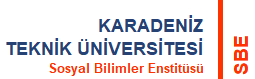 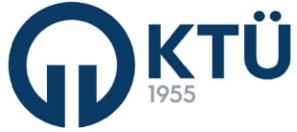    26.02.2024 ANABİLİM DALI BAŞKANLIĞINA             Türkçe hazırlık sınıfından muaf olabilmem için gerekli olan belge ekte sunulmuştur.             Gereğinin yapılması için arz ederim.gün.ay.202.SOSYAL BİLİMLER ENSTİTÜSÜ MÜDÜRLÜĞÜNEYukarıda bilgileri yazılı olan anabilim dalımız öğrencisinin hazırlık sınıfından muafiyeti için gerekli belge ekte gönderilmiştir.Gereğini bilgilerinize arz ederim.                                                                                                                                                 İmza / E-İmza                                                                                                                                        Anabilim Dalı BaşkanıEk:1 adet belgeHazırlayanKontrol EdenOnaylayanEnstitü SekreterliğiEnstitü Kalite KomisyonuEnstitü Müdürü